Załącznik nr 10 do Umowy nr 24-US-04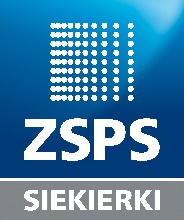 Warszawa, …………………………….Zgłoszenie PodwykonawcyW związku z Umową nr 24-US-03, zawartą dnia ………..……..….….. [dalej: „Umowa”], obejmującą prace polegające na wykonywaniu przez Wykonawcę wszystkich czynności określonych Umową a dotyczących Zakładu Zamawiającego, w tym w szczególności na pracach zdefiniowanych w Umowie [dalej „Prace”] , zwracam się z prośbą o akceptację Zamawiającego na powierzenie Prac w zakresie:………………………………………………………………………………………………………………………………………następującemu Podwykonawcy ………………………………………………………………………………………………… [wskazać pełną nazwę, NIP, adres siedziby],reprezentowanemu przez Pana/Panią……………………………………………………[wskazać imię i nazwisko].Podwykonawca będzie wykonywał ww. zakres Prac w terminie ……………….……………………………………Data ………………………………Podpis Wykonawcy …………………………….……………Wykonawca:Zamawiający:Zakład Separacji Popiołów Siekierki Sp. z o.o. ul. Augustówka 30,   Warszawa 02-981Stanowisko Zamawiającego:Wyrażam Zgodę/ Nie wyrażam zgodyData ………………………………Podpis Zamawiającego ………………………………